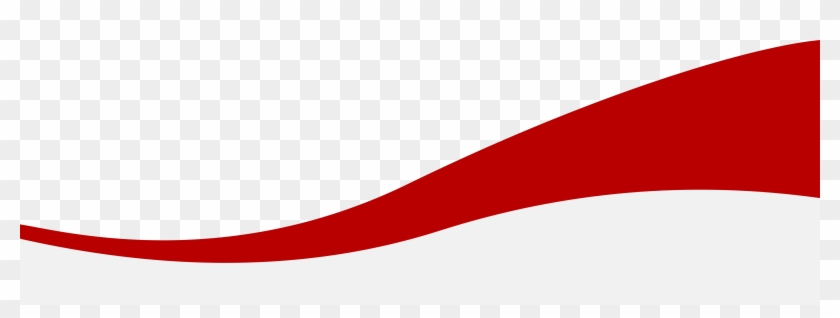 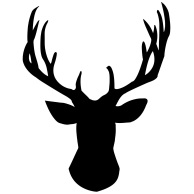 25th February 2021 Dear Parent and Carers,We are very pleased to be able to welcome all children back to school on 8th March.  We have missed them terribly! The key messages from the Government remain the same:School attendance will be mandatory for all pupils from 8th March. The local authority will issue sanctions, including fixed penalty notices, in line with the local authority attendance policy.When an individual develops coronavirus (COVID-19) symptoms or has a positive testPupils, staff and other adults must not come into the school if:• they have one or more coronavirus (COVID-19) symptoms• a member of their household (including someone in their support bubble or childcare bubble if they have one) has coronavirus (COVID-19) symptoms• they are required to quarantine having recently visited countries outside the Common Travel Area• they have had a positive test.They must immediately cease to attend and not attend for at least 10 days from the day after:• the start of their symptoms• the test date if they did not have any symptoms but have had a positive test (whether this was a Lateral Flow Device (LFD) or Polymerase Chain Reaction (PCR) test).All school staff are testing using lateral flow tests, twice a week.What are my child’s start and finish times?Class 1: 8.55am -  3.10pmClass 2: 9.00am – 3.20pmClass 3: 8.45am – 3.00pmWe ask that parents are strict to these times to avoid any additional parents on site and wear a face covering on the school grounds.Where do I drop off and collect my child?Our aim is to minimise the amount of parents/carers on the school site as much as possible, only one adult per household is allowed to drop off or collect.  To achieve this we have organised a specific year group drop off and collection point.  Parents with children in Class 2 and Class 3 will adhere to the following system:Children will enter through the gate by EYFS, leading to the path around the school and use the one-way system at all times.  Social distancing and one-way markings are in place along this path. Parents will ‘drop’/collect their child off at the hall entrance steps where staff members will greet children from the door.  Parents will then follow the path on to the playground and exit through the playground gate.Class 1 will use the EYFS playground to ‘drop’/collect.In the case of siblings drop off at the earliest sibling’s drop off point and collect from earliest sibling’s collection point.What provision is in place for school lunches?The following options are available for children regarding lunch:Children can bring in a packed lunch from homeParents can purchase a lunch for their child via Parent PayIf you child is eligible for Free School Meals they can have a school lunch.  Class 1: lunch at 11.50am and continue to eat their in the classroom. They will use the EYFS playground.Class 2: will have one side of the hall and eat at 12.00pm and use their zoned area on the playground.Class 3: will have the far side of the hall and eat at 12.10pm and use their zoned area on the playground.What if I need to pass a message on the staff teaching my child?Staff will also be adhering to the social distancing measures and as a result, we want to minimise parent to staff contact where possible.  If you have a message for a member of staff, please contact the main office or email the school at: office@tittensor.staffs.sch.uk or via Class Dojo.What does my child need to wear?School uniform is compulsory, however on a Thursday children need to come to school dressed in their outdoor PE kits and Friday in their Forest School clothes with a change of footwear.Children can bring in bags.I hope that the content of this letter continues to reassure you how important your child’s safety is to us and that together we can keep our school community as safe as possible.  Please note that the decision to open schools to all year groups is based on the science saying that it is safe to do so.  The school has updated risk assessments in line with a reopening of the school to all children.We can’t wait to see everyone back!Miss G CraigHeadteacher 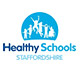 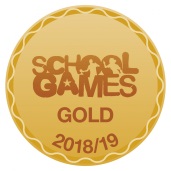 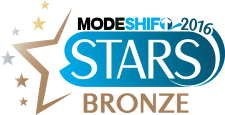 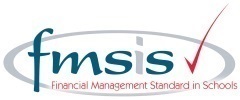 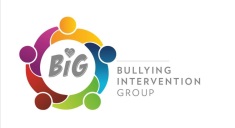 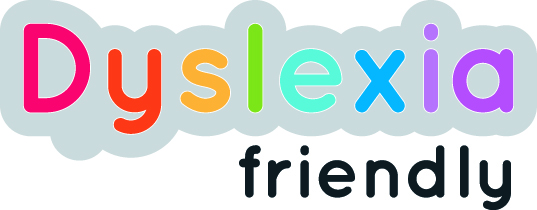 